UKS2 Animal Classification Knowledge Mat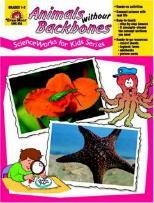 © Focus Education UK Ltd.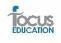 Subject Specific VocabularySubject Specific VocabularyInteresting BooksSticky Knowledge about Classification of animalsmicro-organi smMicro-organisms are tiny. They are so small they can only be seen with a microscope.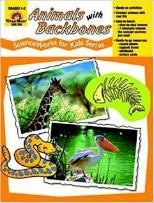 Sticky Knowledge about Classification of animalsmicro-organi smMicro-organisms are tiny. They are so small they can only be seen with a microscope.The largest vertebrate is the blue whale, which can grow to 25m long and weighs 140,000kg.vertebratesA vertebrate animal is one that has a backbone.The largest vertebrate is the blue whale, which can grow to 25m long and weighs 140,000kg.invertebratesAn invertebrate animal does not have a backbone and 97% of creatures belong to this group.The smallest vertebrate is thought to be a tiny frog called the Paedophryne amauensis. It only grows to about 8mm in length.speciesThis is the grouping together of similar types of plants, animals and other organisms that can reproduce with each other.The smallest vertebrate is thought to be a tiny frog called the Paedophryne amauensis. It only grows to about 8mm in length.speciesThis is the grouping together of similar types of plants, animals and other organisms that can reproduce with each other.Vertebrates tend to be much more intelligent than invertebrates.fungiFungi are a classification or group of living organisms. This means they are not animals, plants, or bacteria.Vertebrates tend to be much more intelligent than invertebrates.fungiFungi are a classification or group of living organisms. This means they are not animals, plants, or bacteria.Vertebrate animals can be either warm or cold-blooded. Acold-blooded animal cannot maintain a constant body temperature. The temperature of their body is determined by the outside surroundings.moneraThe whole organism is made up of just one cell. This cell is more basic than cells of other organisms.Vertebrate animals can be either warm or cold-blooded. Acold-blooded animal cannot maintain a constant body temperature. The temperature of their body is determined by the outside surroundings.moneraThe whole organism is made up of just one cell. This cell is more basic than cells of other organisms.Important facts to know by the end of the classification of animals topic:Vertebrate animals can be either warm or cold-blooded. Acold-blooded animal cannot maintain a constant body temperature. The temperature of their body is determined by the outside surroundings.bacteriaBacteria are tiny little organisms that are everywhere around us.Important facts to know by the end of the classification of animals topic:An invertebrate is an animal that does not have a backbone. 97% of all animal species are invertebrates.bacteriaBacteria are tiny little organisms that are everywhere around us.Be able to classify living things into broad groups according to observable characteristics and based on similarities and differences.Know how living things have been classified.Give reasons for classifying plants and animals based on specific characteristics.An invertebrate is an animal that does not have a backbone. 97% of all animal species are invertebrates.protistaProtists are not animals, plants, fungi, or bacteria. Many protists are so small that people can see them only through a microscope.Be able to classify living things into broad groups according to observable characteristics and based on similarities and differences.Know how living things have been classified.Give reasons for classifying plants and animals based on specific characteristics.An invertebrate is an animal that does not have a backbone. 97% of all animal species are invertebrates.protistaProtists are not animals, plants, fungi, or bacteria. Many protists are so small that people can see them only through a microscope.Be able to classify living things into broad groups according to observable characteristics and based on similarities and differences.Know how living things have been classified.Give reasons for classifying plants and animals based on specific characteristics.Frogs can breathe through their skin.algaeAlgae is a single or multi-cellular organism that has no roots, stems or leaves and is often found in water.Be able to classify living things into broad groups according to observable characteristics and based on similarities and differences.Know how living things have been classified.Give reasons for classifying plants and animals based on specific characteristics.Frogs can breathe through their skin.algaeAlgae is a single or multi-cellular organism that has no roots, stems or leaves and is often found in water.Be able to classify living things into broad groups according to observable characteristics and based on similarities and differences.Know how living things have been classified.Give reasons for classifying plants and animals based on specific characteristics.There are a wide variety of interesting ocean animals that are invertebrates. These include sponges, corals, jellyfish, anemones, and starfish.Carl LinnaeusCarl Linnaeus is famous for his work in Taxonomy, the science of identifying, naming and classifying organisms (plants, animals, bacteria, fungi etc.).Be able to classify living things into broad groups according to observable characteristics and based on similarities and differences.Know how living things have been classified.Give reasons for classifying plants and animals based on specific characteristics.There are a wide variety of interesting ocean animals that are invertebrates. These include sponges, corals, jellyfish, anemones, and starfish.